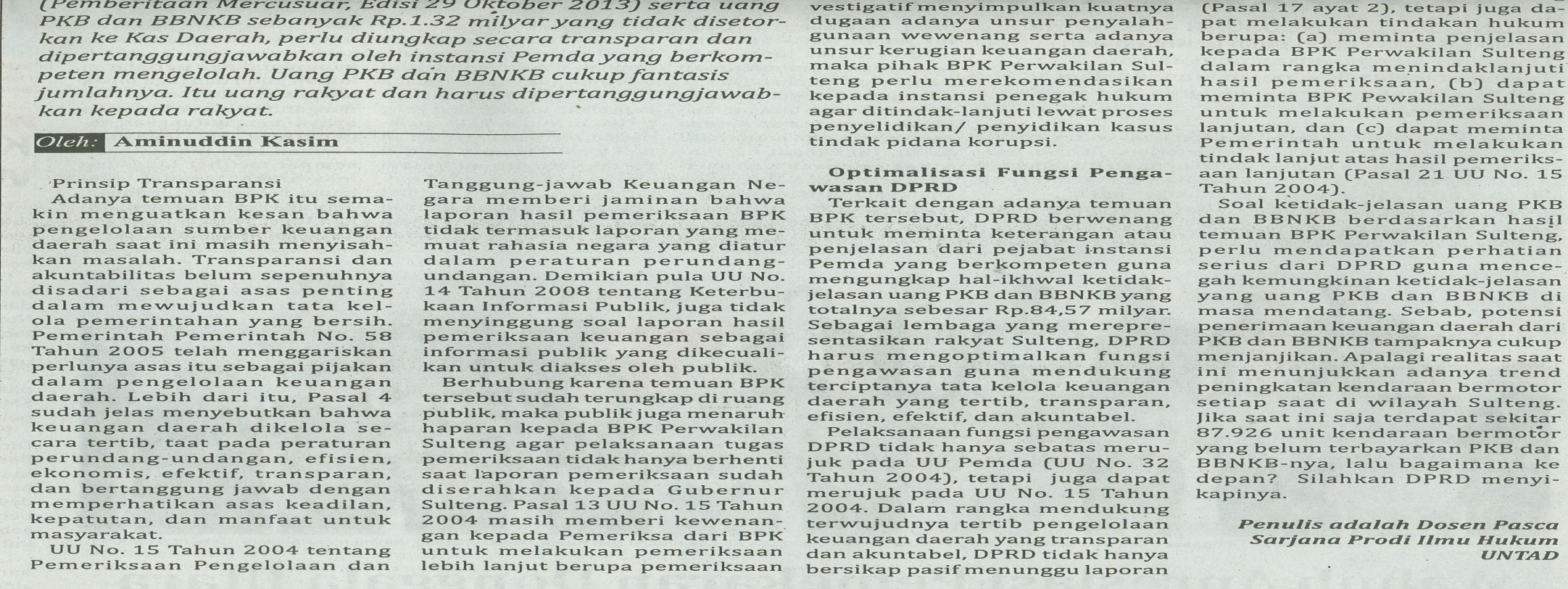 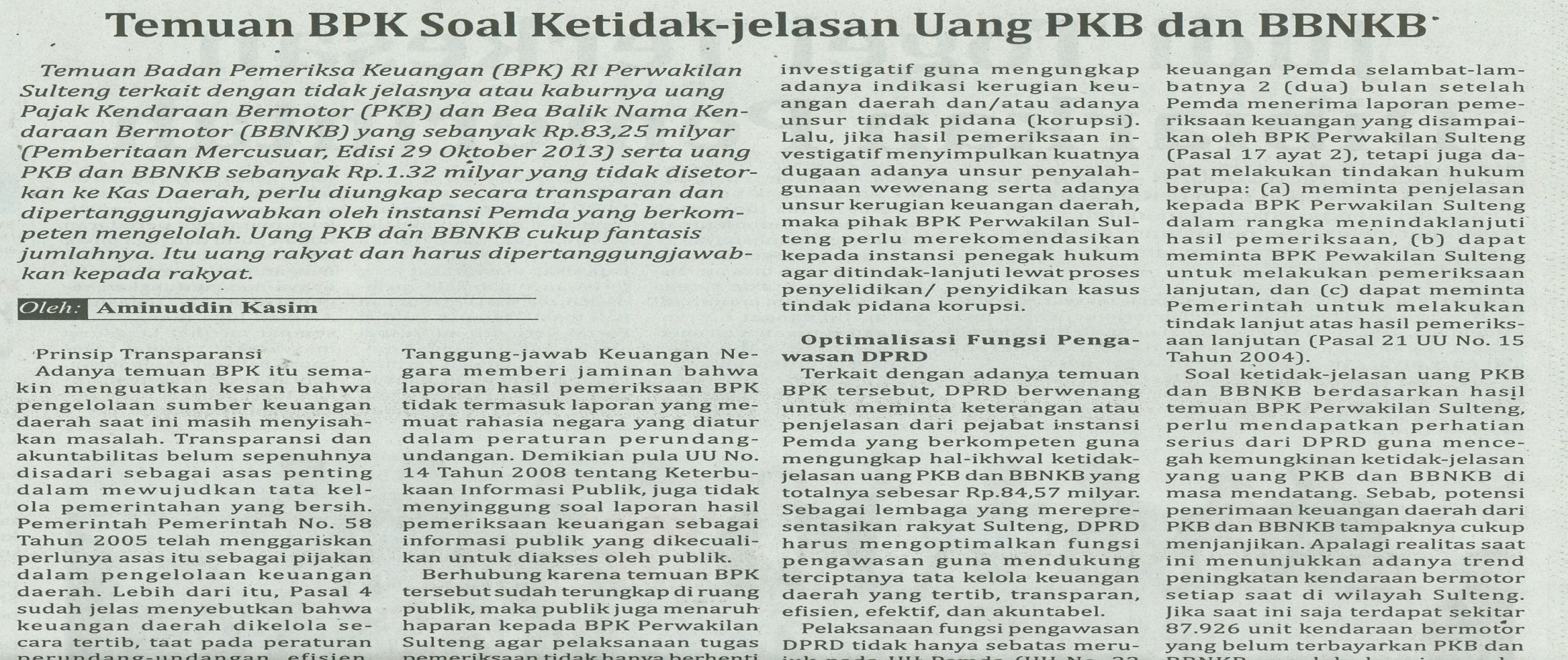 Harian	:MercusuarHari, tanggal:Senin, 04 November 2013Keterangan:Hal. 16 Kolom 2-7Entitas:BPK